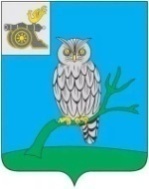 АДМИНИСТРАЦИЯ МУНИЦИПАЛЬНОГО ОБРАЗОВАНИЯ«СЫЧЕВСКИЙ РАЙОН»  СМОЛЕНСКОЙ ОБЛАСТИ П О С Т А Н О В Л Е Н И Еот  21 июня 2023 года  № 291О предоставлении разрешения                   на использование земель,  государственная собственность на которые  не разграничена, в целях  присоединения к водопроводной  сети  В соответствии со статьями 3933-3935 Земельного кодекса Российской Федерации, постановлениями Правительства Российской Федерации                                  от 03.12.2014 года № 1300 «Об утверждении перечня видов объектов,  размещение которых может осуществляться на землях или земельных  участках, находящихся в государственной или муниципальной собственности, без предоставления земельных участков и установления сервитутов»,                         от 27.11.2014 года № 1244 «Об утверждении Правил выдачи разрешения                    на использование земель или земельного участка, находящихся                                                в государственной или муниципальной собственности», постановлением Администрации Смоленской области от 28.05.2015 года № 302                                   «Об утверждении Положения о порядке и условиях размещения объектов на землях или земельных участках, находящихся в государственной или муниципальной собственности, без предоставления земельных участков и установления сервитутов», на основании заявления граждан, технических условий, выданных  МУП «Сычевское  управление ЖКХ»,                                                                             Администрация муниципального образования «Сычевский район» Смоленской области п о с т а н о в л я е т:1. Предоставить разрешение на использование земельного участка, государственная собственность на который не разграничена, в соответствии                  с  приложенной схемой границ земель на кадастровом плане территории,                   из земель  населенных пунктов, в целях присоединения к:  - водопроводной сети трассы водопровода для водоснабжения жилого дома, расположенного по адресу: Смоленская область, Сычевский район,                   д. Соколино, ул. Ясная, д. 3 (заказчик Митрофанова Елена Петровна), площадью 80,0 кв.м., кадастровый номер квартала 67:19:0920101, расположенного по адресу: Смоленская область, Сычевский район, Никольское сельское поселение, д.Соколино, ул. Ясная, рядом с жилым домом № 3;- водопроводной сети трассы водопровода для подводки к земельному участку с кадастровым номером 67:19:0370101:246, расположенному по адресу: Смоленская область, Сычевский район, Мальцевское сельское поселение,                    д. Юшино, ул. Дачная, вблизи жилого дома № 2 (заказчик Варёхина Любовь Александровна), площадью 120,0 кв.м., кадастровый номер квартала 67:19:0370101;- водопроводной сети трассы водопровода для водоснабжения жилого дома, расположенного по адресу: Смоленская область, Сычевский район, г.Сычевка, ул.Крыленко, д.85 (заказчик Богомолов Юрий Алексеевич), площадью 50,0 кв.м, кадастровый номер квартала 67:19:0010167, расположенного по адресу: Смоленская область, Сычевский район, Сычевское городское поселение, г.Сычевка, ул. Крыленко, вблизи жилого дома № 85;- водопроводной сети трассы водопровода для водоснабжения строящегося жилого дома, расположенного по адресу: Смоленская область, Сычевский район, г.Сычевка, ул.Ленина, д.15 (заказчик Новиков Дмитрий Васильевич), площадью 150,0 кв.м, кадастровые номера кварталов 67:19:0010144, 67:19:0010145, расположенного по адресу: Смоленская область, Сычевский район, Сычевское городское поселение, г.Сычевка, ул. Ленина, вблизи жилого дома № 15;- водопроводной сети трассы водопровода для водоснабжения жилых помещений, расположенных по адресу: Смоленская область, Сычевский район, г.Сычевка, ул.Победы, д.9, кв. № 1, кв. № 2, ул.Победы, д. 11, кв. № 1 (заказчики Лохманова Наталия Васильевна, Кесарев Иван Александрович, Серебренникова Ольга Евгеньевна), площадью 150,0 кв.м, кадастровые номера кварталов 67:19:0010211, 67:19:0010212, расположенного по адресу: Смоленская область, Сычевский район, Сычевское городское поселение, г.Сычевка, ул. Победы, вблизи жилых домов № 9, № 11.2. Установить срок действия разрешения, указанного в пункте 1 настоящего постановления, - 11 месяцев, начиная с 21.06.2023 г.3. В случае, если использование земельных участков, указанных в пункте 1 настоящего постановления, привело к порче либо уничтожению плодородного слоя почвы в границах таких земельных участков, Пользователь обязан: 1) привести такие земельные участки в состояние, пригодное для его использования в соответствии с разрешенным использованием;2) выполнить необходимые работы по рекультивации таких земельных участков.4. Застройщику перед производством земляных работ получить ордер                        на производство земляных работ и после производства земляных работ восстановить  нарушенное земляное покрытие. При прохождении трассы водопровода через автодорогу производить открытым способом (фрезой). При прохождении трассы водопровода через автодорогу по ул.Ленина и по ул.Победы г.Сычевка прокладку производить с проколом через дорогу.5. Действие разрешения прекращается со дня предоставления земельного участка в границах земельных участков, указанных в пункте 1 настоящего постановления. Уведомление о предоставлении земельного участка в границах земельных участков, указанных в пункте 1 настоящего постановления, направляется в адрес Пользователя в течение десяти рабочих дней со дня принятия соответствующего решения о предоставлении земельного участка.6. Контроль за исполнением настоящего постановления возложить                    на заместителя Главы муниципального образования «Сычевский район» Смоленской  области К.Г. Данилевича. 7. Опубликовать настоящее постановление в газете «Сычевские вести» и разместить на сайте Администрации муниципального образования                «Сычевский район» Смоленской области.8. Настоящее постановление вступает в силу с момента его подписания.И.п. Главы муниципального образования«Сычевский район» Смоленской области                                      Т.П. Васильева